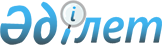 "Қазақстан Республикасының аумағындағы көліктік бақылау бекеттерінің жұмысын ұйымдастыру қағидаларын бекіту туралы" Қазақстан Республикасы Көлік және коммуникация министрінің міндетін атқарушының 2010 жылғы 13 тамыздағы № 362 бұйрығына өзгерістер енгізу туралыҚазақстан Республикасы Индустрия және инфрақұрылымдық даму министрінің м.а. 2020 жылғы 19 наурыздағы № 153 бұйрығы. Қазақстан Республикасының Әділет министрлігінде 2020 жылғы 31 наурызда № 20204 болып тіркелді
      ЗҚАИ-ның ескертпесі!

      Осы бұйрық 01.06.2020 бастап қолданысқа енгізіледі
      БҰЙЫРАМЫН: 
      1. "Қазақстан Республикасының аумағындағы көліктік бақылау бекеттерінің жұмысын ұйымдастыру қағидаларын бекіту туралы" Қазақстан Республикасы Көлік және коммуникация министрінің міндетін атқарушының 2010 жылғы 13 тамыздағы № 362 бұйрығына (Нормативтік құқықтық актілерді мемлекеттік тіркеу тізілімінде № 6472 болып тіркелген, 2010 жылғы 9 қазанда "Егемен Қазақстан" газетінде № 429-432 (26275) санында жарияланған) мынадай өзгерістер енгізілсін:
      көрсетілген бұйрықпен бекітілген Қазақстан Республикасының аумағындағы көліктік бақылау бекеттерінің жұмысын ұйымдастыру қағидаларында:
      14-тармақтың екінші бөлігі мынадай редакцияда жазылсын:
      "КББ қызметкерлері автомобиль көлігі саласында мемлекеттік бақылауды жүзеге асыру кезінде нысанды киім (погонсыз) киюге, олардың нөмірлі омырау белгілері және қызметтік куәліктері не сәйкестендіру карталары болуы тиіс.";
      16-тармақтың 2) тармақшасы мынадай редакцияда жазылсын:
      "2) көлік құралына кідірмей жақын келеді, өзін таныстырады, көлік құралын тоқтату себептерін түсіндіреді және жүргізушінің талабы бойынша танысу және тегі мен лауазымын анықтау үшін қызметтік куәлігін не сәйкестендіру картасын жүргізушіге берместен, оны көрсетеді;".
      2. Қазақстан Республикасы Индустрия және инфрақұрылымдық даму министрлігінің Көлік комитеті заңнамада белгіленген тәртіппен:
      1) осы бұйрықты Қазақстан Республикасы Әділет министрлігінде мемлекеттік тіркеуді;
      2) осы бұйрықты Қазақстан Республикасы Индустрия және инфрақұрылымдық даму министрлігінің интернет-ресурсында орналастыруды қамтамасыз етсін.
      3. Осы бұйрықтың орындалуын бақылау жетекшілік ететін Қазақстан Республикасының Индустрия және инфрақұрылымдық даму вице-министріне жүктелсін.
      4. Осы бұйрық 2020 жылғы 1 маусымнан бастап қолданысқа енгізіледі және ресми жариялануға тиіс.
					© 2012. Қазақстан Республикасы Әділет министрлігінің «Қазақстан Республикасының Заңнама және құқықтық ақпарат институты» ШЖҚ РМК
				
      Қазақстан Республикасы 
Индустрия және инфрақұрылымдық даму 
министрінің міндетін атқарушы

К. Ускенбаев
